ΕΝΗΜΕΡΩΣΗ ΓΙΑ ΤΗΝ ΕΠΕΞΕΡΓΑΣΙΑ ΠΡΟΣΩΠΙΚΩΝ ΔΕΔΟΜΕΝΩΝΑγαπητές και αγαπητοί,Ο Δικηγορικός Σύλλογος Πειραιά διοργανώνει την ημερίδα «Προστασία Προσωπικών Δεδομένων – 4 χρόνια εφαρμογής του Κανονισμού». Σε απόλυτη σύμπνοια με το θέμα της εκδήλωσης, αλλά και την ελληνική και ευρωπαϊκή νομοθεσία για την προστασία των προσωπικών δεδομένων, ο Σύλλογος σέβεται απόλυτα τα δικαιώματα που αφορούν στα προσωπικά σας δεδομένα.Στο πλαίσιο αυτό, ο Σύλλογος σας ενημερώνει ότι θα συλλέξει για εσάς τα παρακάτω δεδομένα  για τη συμμετοχή σας στην εκδήλωση ή/και κατά τη διάρκεια αυτής, εφόσον το επιθυμείτε.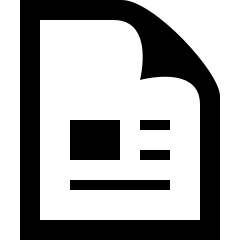 Ποια δεδομένα συλλέγουμε για εσάς;Δεδομένα ταυτοποίησης (Ονοματεπώνυμο, Επαγγελματική Ιδιότητα, Αριθμός Μητρώου σε περίπτωση που είστε δικηγόρος ή ασκούμενος/-η δικηγόρος)Στοιχεία επικοινωνίας (Διεύθυνση E-mail) Φωτογραφίες και βίντεο κατά τη διάρκεια της εκδήλωσης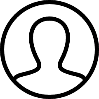 Ποιος επεξεργάζεται τα δεδομένα σας;Υπεύθυνος Επεξεργασίας για τα δεδομένα σας είναι ο Δικηγορικός Σύλλογος Πειραιά, με διεύθυνση Ηρώων Πολυτεχνείου 47,  Πειραιάς.  Τα δεδομένα σας επεξεργάζεται αποκλειστικά το προσωπικό του Συλλόγου με απόλυτη εχεμύθεια και τηρώντας τη δέουσα εμπιστευτικότητα.  Κανένας τρίτος δεν θα έχει πρόσβαση στα προσωπικά σας δεδομένα. Εξαίρεση αποτελούν οι φωτογραφίες και τα βίντεο, τα οποία θα προωθηθούν μέσω όλων των αρμόδιων καναλιών επικοινωνίας.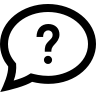 Για ποιο λόγο επεξεργαζόμαστε τα δεδομένα σας και με ποια νομική βάση;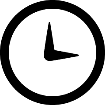      Για πόσο διάστημα και πού διατηρούμε τα δεδομένα;Διατηρούμε τα δεδομένα για να μπορούμε να επανεκδώσουμε τη βεβαίωση παρακολούθησης ή να επιβεβαιώσουμε ότι είναι αυθεντική, εφόσον μας ζητηθεί από τρίτους έως την ανάκληση της συγκατάθεσής σας, εφόσον την έχετε παράσχει.Διατηρούμε τις φωτογραφίες και τα βίντεο που θα ληφθούν κατά τη διάρκεια της εκδήλωσης έως ότου ανακαλέσετε τη συγκατάθεσή σας, εφόσον την έχετε παράσχει.Διατηρούμε πάντα τα δεδομένα σας εντός του Συλλόγου.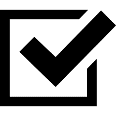 Τι δικαιώματα έχετε;Να ζητήσετε πρόσβαση και αντίγραφο των δεδομένων που έχουμε για εσάς.Να διορθώσετε τα δεδομένα σας, αν είναι λανθασμέναΝα ζητήσετε να διαγράψουμε τα δεδομένα σας.Να ζητήσετε να περιορίσουμε την επεξεργασία των δεδομένων σας.Να αρνηθείτε την επεξεργασία των δεδομένων σας.Να λάβετε τα δεδομένα σας σε απλή, δομημένη και ευρέως χρησιμοποιούμενη μορφή και να τα μεταφέρετε σε άλλον υπεύθυνο επεξεργασίας.Να ζητήσετε ανθρώπινη παρέμβαση, αν η επεξεργασία γίνεται με αυτοματοποιημένα μέσα.Να ανακαλέσετε τη συγκατάθεσή σας.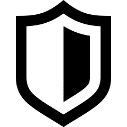 Πώς μπορείτε να ασκήσετε τα δικαιώματά σας;Μπορείτε να υποβάλετε οποιοδήποτε ερώτημα, αίτημα ή παράπονο σχετικά με τα προσωπικά σας δεδομένα, στέλνοντας ένα email στη διεύθυνση secretary@dspeiraia.gr.  Θα απαντήσουμε εντός 30 ημερών. Αν νιώθετε ότι έχει παραβιαστεί η προστασία των δεδομένων σας, μπορείτε πάντα να υποβάλετε καταγγελία στην Αρχή Προστασίας Δεδομένων Προσωπικού Χαρακτήρα (www.dpa.gr)ΣκοπόςΝομική βάσηΝα σας παρέχουμε πρόσβαση στην ημερίδαΣυγκατάθεσηΝα σας παρέχουμε βεβαίωση παρακολούθησης της ημερίδας, εφόσον το επιθυμείτεΣυγκατάθεσηΠροώθηση της ημερίδας μέσω φωτογραφιών, βίντεο και σχετικών δημοσιεύσεωνΣυγκατάθεση